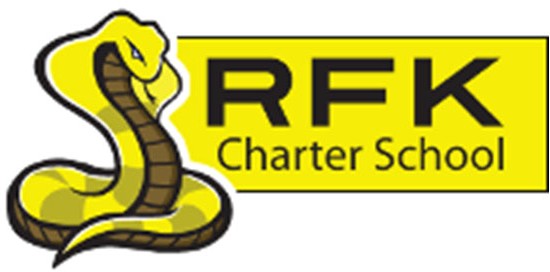 4300 Blake Rd. SWAlbuquerque, NM 87121PHONE: 505-243-1118     FAX: 505-242-7444PUBLIC NOTICE OF RFK GOVERNANCE COUNCIL MEETING Robert F. Kennedy Charter School will hold a regular meeting of the Governance CouncilDateThursday, December 21, 2023Time4:30 PMLocationRFK Charter High School4300 Blake Rd. SWAlbuquerque, NMIf you are an individual with a disability who is in need of a reader, amplifier, qualified sign language interpreter or any other form of auxiliary aid or service to attend or participate in the meeting, please contact the administrative offices of RFK High School at least one week prior to the meeting or as soon as possible.  Public documents, including the agenda and minutes, can also be provided in various accessible formats.  RFK High School Administrative offices – 505-243-11184300 Blake Rd. SWAlbuquerque, NM 87121PHONE: 505-243-1118     FAX: 505-242-7444Mission RFK Charter School prepares, motivates, and supports students to achieve their college and career goalsin partnership with their families and the community.Governance Council Meeting AgendaThursday, December 21, 20234:30 PMNext meeting:  January 18, 2024TimeItemPresenterDiscussion/ActionFollow Up4:30-4:35Roll CallMark Walch4:35-4:40Approval of agendaMark WalchVote4:40-4:45Approval of November 16, 2023, meeting minutesMark WalchVote4:45-5:15Public Comment – Guns to Garden tools students & Early Childhood students & Top 10 Reading and Math studentsRobert BaadeDiscussion5:15-5:25Middle School updateAaron ArellanoDiscussion5:25-5:35High School updateRobert BaadeDiscussion5:35-5:45Finance Committee report for November 2023 - discussion and approvalCash disbursement for November 2023discussion and approvalBAR(s) approvalSylvia McCleary/Irene SanchezSylvia McCleary/Irene SanchezSylvia McCleary/Irene SanchezVoteVoteVote5:45-6:00Site Visit update/90 Day PlanLinda SanchezDiscussion6:00-6:10Equity CouncilAaron ArellanoDiscussion6:10-6:25Executive Directors ReportRobert BaadeDiscussion6:25-6:30Housekeeping: training hours & Conflict of Interest FormsMark WalchDiscussion6:30AdjournMark WalchVote